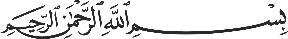         توصيف مختصر للمقرر / الفصل (الثاني) من العام الجامعي   1438/1439هـ 2017/2018متسلم نسخة من التوصيف المختصر للطالب في المحاضرة الأولى بداية كل فصل دراسياسم الكلية: العلوماسم الكلية: العلوماسم الكلية: العلومالقسم: الرياضياتالقسم: الرياضياتالقسم: الرياضياتالقسم: الرياضياتاسم المقرر ورمزه: حساب التفاضل والتكامل-1, 101 ريضاسم المقرر ورمزه: حساب التفاضل والتكامل-1, 101 ريضاسم المقرر ورمزه: حساب التفاضل والتكامل-1, 101 ريضالمستوى الدراسي وفقاً للخطة: الاولالمستوى الدراسي وفقاً للخطة: الاولالمستوى الدراسي وفقاً للخطة: الاولالمستوى الدراسي وفقاً للخطة: الاولعدد الوحدات / الساعات الدراسية للمقرر: نظري (3) عملي (1)عدد الوحدات / الساعات الدراسية للمقرر: نظري (3) عملي (1)عدد الوحدات / الساعات الدراسية للمقرر: نظري (3) عملي (1)المتطلبات السابقة لهذا المقرر: غير موجودةالمتطلبات السابقة لهذا المقرر: غير موجودةالمتطلبات السابقة لهذا المقرر: غير موجودةالمتطلبات السابقة لهذا المقرر: غير موجودةاسم أستاذ المقرر: اسم أستاذ المقرر: اسم أستاذ المقرر: الرتبة العلمية: الرتبة العلمية: الرتبة العلمية: الرتبة العلمية: رقم المكتب: (     ) الهاتف)): ( ) تحويلة: رقم المكتب: (     ) الهاتف)): ( ) تحويلة: رقم المكتب: (     ) الهاتف)): ( ) تحويلة: البريد الإلكترونيالبريد الإلكترونيالبريد الإلكترونيالبريد الإلكترونيالساعات المكتبية: اليوم (الاحد، الاثنين) الوقت (10-12)الساعات المكتبية: اليوم (الاحد، الاثنين) الوقت (10-12)الساعات المكتبية: اليوم (الاحد، الاثنين) الوقت (10-12)ا) الكتاب المقرر: الجيلاني , سيدي و زيد: نظرية حساب التفاضل و التكامل ( الجزء الأول), النشر العلمي-جامعة القصيم- 1433هـالجيلاني , سيدي و زيد: نظرية حساب التفاضل و التكامل (الجزء الثاني), النشر العلمي-جامعة القصيم- 1434هـا) الكتاب المقرر: الجيلاني , سيدي و زيد: نظرية حساب التفاضل و التكامل ( الجزء الأول), النشر العلمي-جامعة القصيم- 1433هـالجيلاني , سيدي و زيد: نظرية حساب التفاضل و التكامل (الجزء الثاني), النشر العلمي-جامعة القصيم- 1434هـا) الكتاب المقرر: الجيلاني , سيدي و زيد: نظرية حساب التفاضل و التكامل ( الجزء الأول), النشر العلمي-جامعة القصيم- 1433هـالجيلاني , سيدي و زيد: نظرية حساب التفاضل و التكامل (الجزء الثاني), النشر العلمي-جامعة القصيم- 1434هـا) الكتاب المقرر: الجيلاني , سيدي و زيد: نظرية حساب التفاضل و التكامل ( الجزء الأول), النشر العلمي-جامعة القصيم- 1433هـالجيلاني , سيدي و زيد: نظرية حساب التفاضل و التكامل (الجزء الثاني), النشر العلمي-جامعة القصيم- 1434هـرقم المعمل: لا يوجدرقم المعمل: لا يوجدرقم المعمل: لا يوجدرقم المعمل: لا يوجدرقم المعمل: لا يوجدرقم المعمل: لا يوجدرقم المعمل: لا يوجدهدف المقرر: اعطاء المفاهيم الاساسية لحساب التفاضل والتكامل لخدمة مقررات التحليل.هدف المقرر: اعطاء المفاهيم الاساسية لحساب التفاضل والتكامل لخدمة مقررات التحليل.هدف المقرر: اعطاء المفاهيم الاساسية لحساب التفاضل والتكامل لخدمة مقررات التحليل.هدف المقرر: اعطاء المفاهيم الاساسية لحساب التفاضل والتكامل لخدمة مقررات التحليل.هدف المقرر: اعطاء المفاهيم الاساسية لحساب التفاضل والتكامل لخدمة مقررات التحليل.هدف المقرر: اعطاء المفاهيم الاساسية لحساب التفاضل والتكامل لخدمة مقررات التحليل.هدف المقرر: اعطاء المفاهيم الاساسية لحساب التفاضل والتكامل لخدمة مقررات التحليل.توزيع الموضوعات التي ينبغي تناولها وفق الأسابيع الدراسية.توزيع الموضوعات التي ينبغي تناولها وفق الأسابيع الدراسية.توزيع الموضوعات التي ينبغي تناولها وفق الأسابيع الدراسية.توزيع الموضوعات التي ينبغي تناولها وفق الأسابيع الدراسية.توزيع الموضوعات التي ينبغي تناولها وفق الأسابيع الدراسية.توزيع الموضوعات التي ينبغي تناولها وفق الأسابيع الدراسية.توزيع الموضوعات التي ينبغي تناولها وفق الأسابيع الدراسية.الأسبوعالأسبوعالمحتوىالمحتوىالمحتوىرقم الصفحةرقم الصفحةالأولالأولحقل الأعداد الحقيقيةحقل الأعداد الحقيقيةحقل الأعداد الحقيقية11الثانيالثانيالمتبايناتالمتبايناتالمتباينات1616الثالثالثالثالدوال وخواصهاالدوال وخواصهاالدوال وخواصها2323الرابعالرابعالدوال وخواصهاالدوال وخواصهاالدوال وخواصها3131الخامسالخامسالدوال المثلثية والمثلثية العكسية وخواصهاالدوال المثلثية والمثلثية العكسية وخواصهاالدوال المثلثية والمثلثية العكسية وخواصها3838السادسالسادسمفهوم النهاية وطرق حسابهامفهوم النهاية وطرق حسابهامفهوم النهاية وطرق حسابها4949السابعالسابعمفهوم النهاية وطرق حسابهامفهوم النهاية وطرق حسابهامفهوم النهاية وطرق حسابها5757الثامنالثامنالاتصال-تعريف والخواصالاتصال-تعريف والخواصالاتصال-تعريف والخواص7373التاسعالتاسعالاتصال-تعريف والخواص-الاشتقاق-تعريف وقوانين حسابهالاتصال-تعريف والخواص-الاشتقاق-تعريف وقوانين حسابهالاتصال-تعريف والخواص-الاشتقاق-تعريف وقوانين حسابه7979العاشرالعاشرالاشتقاق-تعريف وقوانين حسابهالاشتقاق-تعريف وقوانين حسابهالاشتقاق-تعريف وقوانين حسابه9191الحادي عشرالحادي عشرالاشتقاق-تعريف وقوانين حسابه-اشتقاق الدوال المثلثية والمثلثية العكسيةالاشتقاق-تعريف وقوانين حسابه-اشتقاق الدوال المثلثية والمثلثية العكسيةالاشتقاق-تعريف وقوانين حسابه-اشتقاق الدوال المثلثية والمثلثية العكسية9898الثاني عشرالثاني عشراشتقاق الدوال المثلثية والمثلثية العكسية-القيم العظمى والقيم الصغرى-نظرية القيمة المتوسطةاشتقاق الدوال المثلثية والمثلثية العكسية-القيم العظمى والقيم الصغرى-نظرية القيمة المتوسطةاشتقاق الدوال المثلثية والمثلثية العكسية-القيم العظمى والقيم الصغرى-نظرية القيمة المتوسطة99و14099و140الثالث عشرالثالث عشررسم منحنى دالة,  الدالة الاسية والدالة اللوغاريتميةرسم منحنى دالة,  الدالة الاسية والدالة اللوغاريتميةرسم منحنى دالة,  الدالة الاسية والدالة اللوغاريتمية141 و 100141 و 100الرابع عشرالرابع عشرالدالة الاسية والدالة اللوغاريتميةالدالة الاسية والدالة اللوغاريتميةالدالة الاسية والدالة اللوغاريتمية110110الخامس عشرالخامس عشرالاختبار النهائيالاختبار النهائيالاختبار النهائيالسادس عشرالسادس عشريتم اثبات تحقق نتاجات التعلم المستهدفة من خلال أساليب التقويم والمتطلبات الآتية:يتم اثبات تحقق نتاجات التعلم المستهدفة من خلال أساليب التقويم والمتطلبات الآتية:يتم اثبات تحقق نتاجات التعلم المستهدفة من خلال أساليب التقويم والمتطلبات الآتية:يتم اثبات تحقق نتاجات التعلم المستهدفة من خلال أساليب التقويم والمتطلبات الآتية:يتم اثبات تحقق نتاجات التعلم المستهدفة من خلال أساليب التقويم والمتطلبات الآتية:يتم اثبات تحقق نتاجات التعلم المستهدفة من خلال أساليب التقويم والمتطلبات الآتية:يتم اثبات تحقق نتاجات التعلم المستهدفة من خلال أساليب التقويم والمتطلبات الآتية:مجموع الدجات (100) درجات أعمال السنة (50) درجات نهاية الفصل (50)مجموع الدجات (100) درجات أعمال السنة (50) درجات نهاية الفصل (50)مجموع الدجات (100) درجات أعمال السنة (50) درجات نهاية الفصل (50)مجموع الدجات (100) درجات أعمال السنة (50) درجات نهاية الفصل (50)مجموع الدجات (100) درجات أعمال السنة (50) درجات نهاية الفصل (50)مجموع الدجات (100) درجات أعمال السنة (50) درجات نهاية الفصل (50)مجموع الدجات (100) درجات أعمال السنة (50) درجات نهاية الفصل (50)مشرح لمحكمات التقويم المطلوبة (مثال: اختبار، واجبات، مشروع جماعي، كتابة مقال، خطابة، تقديم شفهي، ملاحظة...الخ)شرح لمحكمات التقويم المطلوبة (مثال: اختبار، واجبات، مشروع جماعي، كتابة مقال، خطابة، تقديم شفهي، ملاحظة...الخ)شرح لمحكمات التقويم المطلوبة (مثال: اختبار، واجبات، مشروع جماعي، كتابة مقال، خطابة، تقديم شفهي، ملاحظة...الخ)الأسبوع المحدد لتسليمهالأسبوع المحدد لتسليمهنسبته من التقييم النهائي1الاختبار الفصلي الأولالاختبار الفصلي الأولالاختبار الفصلي الأولالاسبوع السادسالاسبوع السادس202الاختبار الفصلي الثانيالاختبار الفصلي الثانيالاختبار الفصلي الثانيالاسبوع الحادي عشرالاسبوع الحادي عشر203واجبات+مشاركة+حضورواجبات+مشاركة+حضورواجبات+مشاركة+حضورطوال الفصلطوال الفصل104الاختبار النهائيالاختبار النهائيالاختبار النهائيالاسبوع الخامس عشرالاسبوع الخامس عشر50